העלאת רעיונות לקלפים פרועים: טכניקות עזרטריגר לחשיבה: מה יפתיע אותך מאוד אם יקרה?שינוי חד של מגמות (כגון היפוך מגמה)שיטת ההחסרה: הסרת מרכיב בולט במערכתצירי אי-וודאות: התמקדות בשילובים "לא הגיוניים" של מצבי הציריםאנלוגיה לאירועי עברמדע בדיוניהערכת מדד ההשפעה של קלף פרוע(תרגיל בעקבות סיעור מוחות בו זוהו קלפים פרועים בחינוך)יש למלא את הערכים בעמודה השמאליתשינוי חד ופתאומי של מגמה: קלף פרוע פוטנציאלי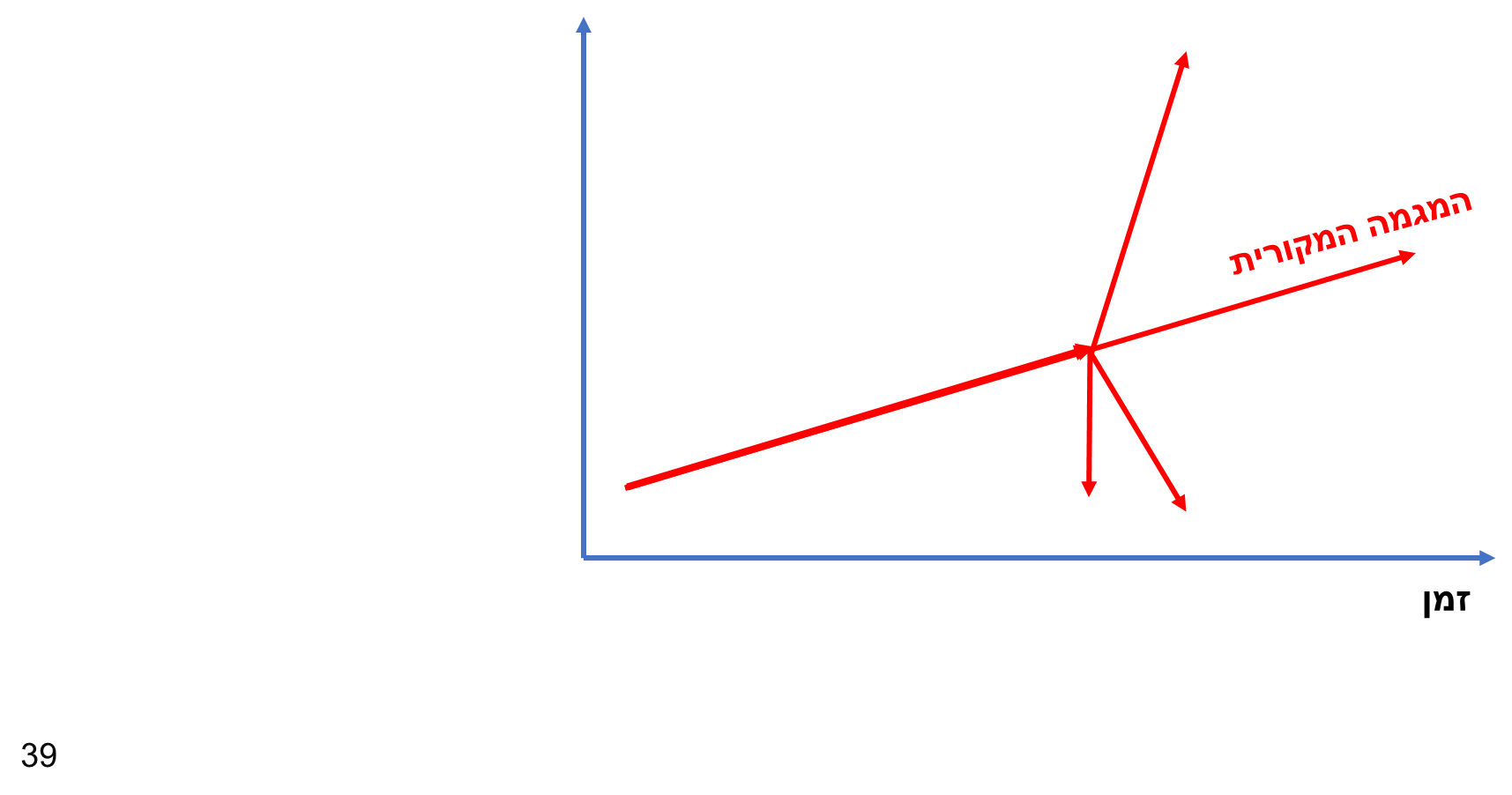 כותרת הקלף הפרוע:תאור קצר:V = פְּגִיעוּת (Vulnerability). עד כמה הפרט או הקבוצה פגיעים לשינויים שיחולל הקלף הפרוע? דירוג מוצע: 1=נמוכה, 2 = בינונית    3=גבוהה,   4 = גבוהה מאוד.V=T = עיתוי (Timing). באיזה טווח זמן עשוי להתחולל הקלף הפרוע? דירוג מוצע: 1= מיידי/קצר   2=בינוני  3=ארוך   4=ארוך מאוד. T=OP = התנגדות (Opposition). האם יש אנשים או קבוצות שיתנגדו לשינוי או יתמכו, ובאיזו מידה. 1= התנגדות מעטה,  2= התנגדות רבה,1- = תמיכה מעטה,  2- = תמיכה רבהOP=P = עוצמה (Power). באיזו רמה האירוע ישפיע על הפרט? 1= משמעות נמוכה,  4= משמעות קיומיתP=R = היקף ההשפעה (Reach). דירוג מוצע:  1= השפעה מקומית בלבד,   4 =  השפעה עולמיתR=O = תוצאה (Outcome). עד כמה צפויה/בלתי צפויה?1 = התוצאה צפויה    4 = לגמרי בלתי צפויה O=ΔC = קצב השינוי. 1= שינוי איטי מאוד (שנים),  4= שינוי מהיר מאוד (ימים)ΔC=I = מדד השפעה כולל = סכום 7 גורמי ההשפעה הנ"לI =גורם איכות: + (חיובי), - (שלילי), או  +/- (מעורב).איתותים חלשים (לפחות אחד)